Занятие по обучению грамоте «Звуки [М], [М’]. Буква М»Тема: Звуки М, Мь. Буква М.Цели: Познакомить детей со звуками М, Мь, с буквой М.Задачи:Образовательные:-умение детей характеризовать звуки М, Мь- закрепление знаний детей о домашних животных и их детенышах;развивающие:- развитие у детей фонематического слуха и восприятия- развитие общей, мелкой и артикуляционной моторики- расширение и уточнение активного словаря;воспитательная:- воспитание у детей самоконтроля за речьюОборудование: разрезные картинки машина мячик;  недорисованные буквы на каждого ребенка карандаши; наборы для составления схем; плакат с изображением домашних животных; картинки в названии которых присутствует звук М, Мь; счетные палочки; игрушка мишка.Ход занятия:1 Организационный моментРебята сегодня на занятие к нам пришел гость, но чтобы узнать кто, нужно отгадать загадку:Он мохнатый, он большой,Спит в берлоге он зимой,Летом ягоды жуёт,Дикий мед у пчел берет,Грозно может зареветьКосолапый зверь …. (медведь)Наш медведь пришел поучиться у вас писать, читать, т. к. он тоже на следующий год пойдет в школу. ( рассказать о гостинцах)2 Закрепление пройденного материала:Мы сегодня вместе с мишуткой продолжим наше путешествие по волшебной стране звуков и букв, познакомимся с новыми звуками и буквой. А скажите, чем отличается буква от звука? (звуки мы слышим и произносим, а буквы видим, пишем, читаем).С некоторыми звуками и буквами мы уже познакомились, перечислите АУО –  какая фамилия  у этих букв (гласные) ; ПТК (согласные). Чем отличаются согласный звук от гласного? (при произношении согласных звуков воздух встречается с преградой, а при произношении гласных звуков воздух выходит свободно и их можно пропеть) .Игра «Угадай звук по артикуляции» - У А О 3 Сообщение темы занятия     Мишутка принес  с собой  загадки, которые вам нужно разгадать и еще  он попросил меня раздать вам разрезные картинки, собрав  которые вы увидите отгадки.Пьет бензин, как молоко,Может бегать далекоВозит грузы и людейТы знаком, конечно, с ней (машина)Прыг-скок, прыг-скок,Разыгрался колобок,Выше Ани скачетНаш веселый … .(мячик)Давайте еще раз назовем эти слова-отгадки, разделим эти слова на слоги и выделим первые звуки в каждом слове.Машина - М, мячик – Мь. Вот именно с этими звуками мы познакомимся. Это имена старшего и младшего брата. При произнесении этих звуков воздух выходит свободно или встречается с преградой? (с преградой, нам мешают губы). Значит этот звук согласный, может быть твердым (синим) и мягким (зеленым). А еще согласные звуки могут звонкими и глухими, проверьте и подскажите нам, какой это звук? (звонкий).Характеристика звуков «М», «Мь».- Звук «М» - согласный или гласный? Почему?- Звук «М» - звонкий или глухой? Почему?- Звук «М» - твердый или мягкий?- В каком домике живет   твердый звук «М»?- Звук «Мь» - согласный или гласный? Почему?- Звук «Мь» - звонкий или глухой? Почему?- Звук «Мь» - твердый или мягкий?- В каком домике живет звук  «Мь»?4 Связь буквы и звуков:Палочка и палочкаМежду ними галочкаИ понятно сразу всемПолучилась буква М.Посчитайте сколько элементов в этой букве? (4)Выкладывание буквы из счетных палочек:-Вы молодцы, а вот Мишутка не может вспомнить из каких элементов состоит  буква М и просит Вас помочь ему дорисовать недостающие элементы. Поможем ему ?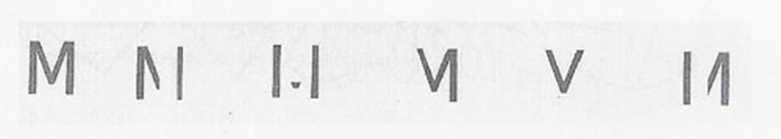 5. Игра « Ромашки»Следующая игра, нам нужно собрать ромашки. У одной ромашки серединка зеленая, у другой – синяя. Дети берут лепестки.Задание: Внимательно посмотрите на свой предмет, определите – какой звук слышится в слове «М» или «Мь» и положите лепесток к соответствующей серединке.- Первая команда должна составить цветок с серединкой синего цвета (из лепестков выбрать те в названиях, которых есть твердый звук «М»).- Вторая команда должна составить цветок с серединкой зеленого цвета (из лепестков выбрать те в названиях, которых есть твердый звук «Мь»).Назвать предмет, определить позицию звука в слове.6 ФизминуткаМы походим на носках,А затем на пяткахМы походим как ребята,И как мишка-косолапый.7 .Чтение слогов : МУ, МА, МО- Ребята, посмотрите на картинку и скажите что на ней изображено? Правильно корова. А что она делает?(мычит) Она потеряла своего теленка. Вы знаете корова  знает мало звуков, ну ничему она больше не научилась. Давайте посчитаем  сколько звуков  произносит корова? (2)-Как называется первый звук? (М)  Как называется второй звук? (А) Правильно.- А сейчас нам надо помочь теленку услышать корову, а для этого надо найти эти буквы и составить слог.  Первый звук М- твердый или мягкий?( дети составляют слог под каждой фишкой синего и красного цвета). А теперь давайте прочитаем то что у нас  получилось (МУ). Как вы думаете теленок нас услышал? (нет) Давайте еще раз погромче. ( показываю картинку теленка) Да вот же он , он нас услышал и нашел свою маму. ( Далее дети составляют остальные слоги  и читают их)Итог занятия:С какой буквой мы сегодня познакомились мы сегодня познакомились? С какими звуками? Дайте характеристику этим звукам.Молодцы ребята, вы очень хорошо потрудились. Ой, мне кажется мишутка пошевелился, он наверно очень доволен вами и что-то приготовил для вас, подойди сюда Миша посмотри, что лежит у мишке в рюкзаке. (мармелад). Спасибо Мишутка, какая же все таки вкусная и сладкая буква М, ребятки, попробуют твой мармелад!